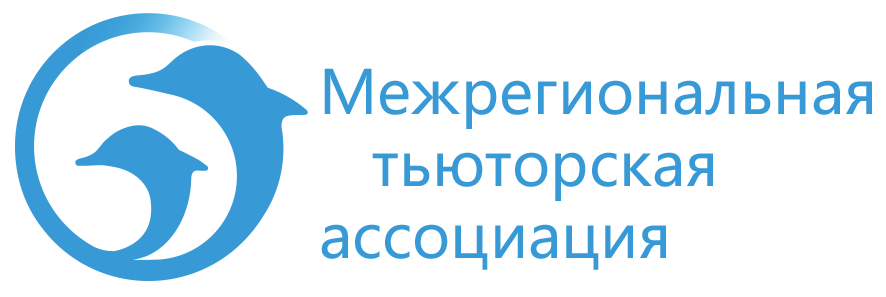 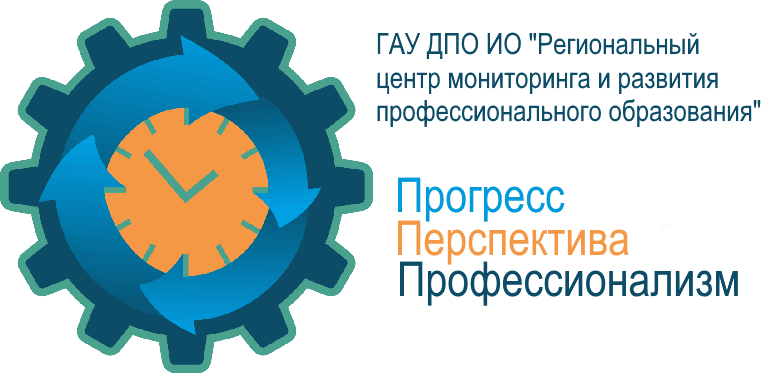 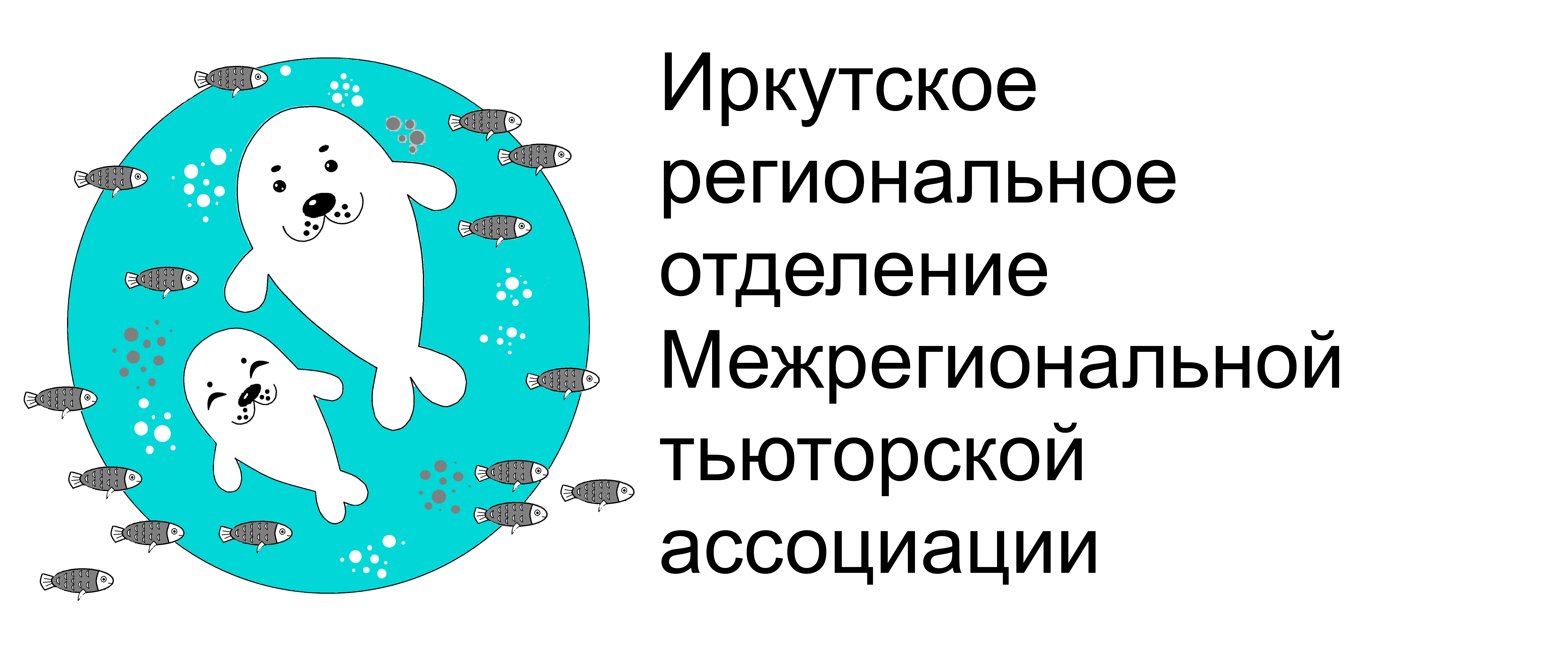 Информационное письмоо проведении Всероссийского семинара-конференции «Летний университет тьюторства-2017» в рамках празднования 10-летия Межрегиональной тьюторской ассоциации01-10 августа 2017 на БайкалеМОО Межрегиональная тьюторская ассоциация (МТА), Иркутское региональное отделение МТА, ГАУ ДПО Иркутской области  «Региональный центр мониторинга и развития профессионального образования» приглашают всех, заинтересованных вопросами индивидуализации и тьюторства, принять участие в Летнем университете тьюторства, приуроченном к празднованию 10-летия Межрегиональной тьюторской ассоциации.Это VI Летний университет тьюторства, созданный тьюторским сообществом для развития практик индивидуализации и поддержки деятельности профессионалов, работающих в этой области.Традиционно образовательная программа Университета   включает в себя: форматы работы с «новичками» в сфере индивидуализации:  мастер-классы, обучающие и консультационные семинары, лекции, тьюторские гостиные и другие интересные формы общения;серьезную исследовательскую работу и продвижение в содержании индивидуализации и тьюторства: аналитические лаборатории, методологические семинары, экспертные лаборатории, проектные лаборатории и другие важные площадки для представления исследований;открытую экспертизу практик, технологий, методических разработок и программ дополнительного профессионального образования и магистерских программ в контексте индивидуализации и тьюторства;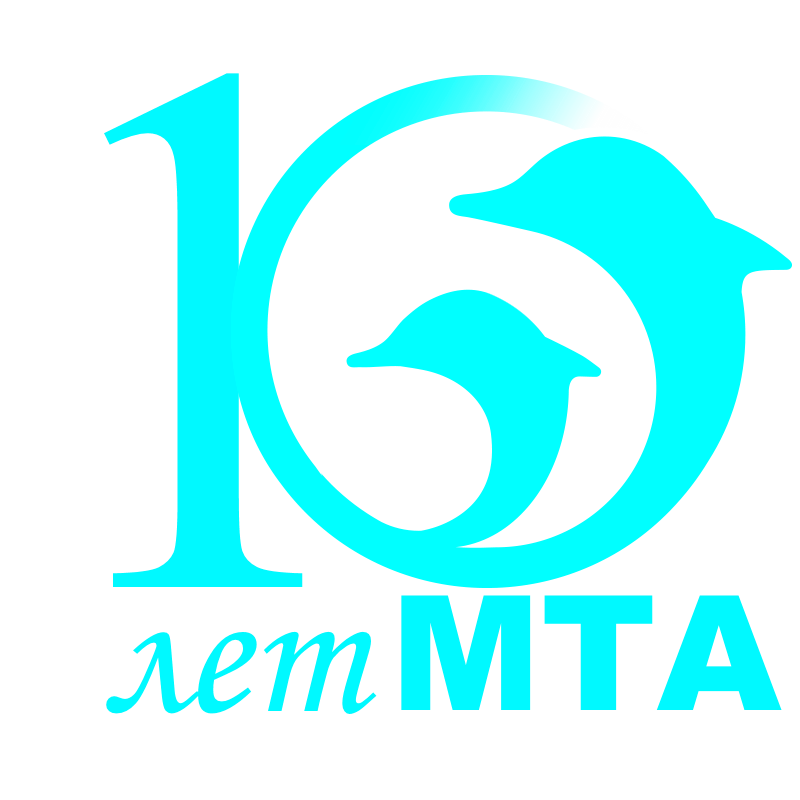 неформальные встречи участников: душевное и содержательное общение, образовательный туризм; костры, песни, танцы и другие инициативы участников;официальные мероприятия: открытое заседание правления МТАи отчетно-выборную  конференцию членов Ассоциации. А также, именно в этом году состоятся официальные и неофициальные праздничные мероприятия, посвященные 10-летию Межрегиональной тьюторской ассоциации: образовательные квесты, экскурсии, совместное картирование знаменательных дат, событий и достопримечательностей МТА, совместное проектирование виртуального музея МТА, съемки документального фильма к 10-летию МТА, праздничный салют, юбилейное посвящение в тьюторы и много других интересных событий.
Возможна дистанционная форма участия (см. Приложение №1).Организационные и финансовые условия участия в Приложении №1. 						Оргкомитет.Приложение № 1ОРГАНИЗАЦИОННЫЕ ВОПРОСЫЛетний университет тьюторства – 2017 (ЛУТ - 2017) будет проходить на берегу озера Байкал, недалеко от Иркутска.Проживание участниковПроживание планируется в гостинице «Прибайкальская» (http://www.pribaikalskaja.ru), расположенной в 2 км от п. Листвянка (оз. Байкал), на 62 км. Байкальского тракта (от г.Иркутска). Для всех, проживающих в гостиничном комплексе «Прибайкальская» предоставляются: игровые комнаты для детей, тренажеры, бильярд, бесплатное посещение бассейна, бесплатная парковка. Вместимость гостиничного комплекса ограничена! По предварительным данным ожидается около 120 участников из разных регионов Российской Федерации и стран ближнего Зарубежья, поэтому просим вас обратить внимание на общую вместимость гостиницы (155 мест с учетом «мест-раскладушек»). Успевайте подать заявки заранее!Даты проведения ЛУТ 1 августа 2017 (утро) - Заезд участников.1 августа (после обеда) -  Открытие ЛУТ – 2017. 1-8 августа - Образовательная программа ЛУТ. 9-10 августа - Открытое заседание правления МТА и отчетно-выборнаяконференция членов Ассоциации.10 августа (после обеда) - Отъезд  участников.Информация о стоимости проживания и питания – см. Приложение №2.Организационный взнос Участники ЛУТ оплачивают организационный взнос, в который входит:групповой трансфер от ж/д вокзала или от аэропорта до места проживания (Гостиница «Прибайкальская»);пакет раздаточных материалов (навигатор ЛУТ, электронные образовательные ресурсы); образовательная программа ЛУТ;экспертное и консультационное сопровождение (по запросу);мастер-классы, тьюторские гостиные, неформальные встречи по интересам.    Организационный взнос дифференцирован в зависимости от членства в МТА и даты оплаты. Рекомендуем оплатить организационный взнос в период 1.01.17 – 10.03.17 (это связанно с условием раннего бронирования базы).Организационный взнос до 10 марта составляетДля оплативших взнос до 10 марта предусмотрена специальная бонусная программа:- две экскурсии: архитектурно-этнографический музей деревянного зодчества «Тальцы» (http://www.talci.ru/), и Байкальский лимнологический музей в п.Листвянка (http://bm.isc.irk.ru/);- повышение квалификации в размере 72 часов на бюджетной основе (для остальных участников оплата составляет 2000 р.);- пакет материалов из архивов ЛУТ и МТА;- размещение в гостинице «Прибайкальская» в номерах, которые выбраны непосредственно самими участниками приоритетным списком.Организационный взнос после 10 марта составляетФормы оплаты организационного взноса и документы на сайте МТА. Возможно участие юридических лиц (организаций, предприятий, предпринимателей и т.д.) в ЛУТ 2017 в следующих вариантах:- участие в отдельной программе празднования 10-летия МТА с коммерческим мероприятием-презентацией услуг/продукции в контексте индивидуализации и тьюторского сопровождения;- участие в качестве соорганизатора ЛУТ 2017 с правом размещения корпоративной символики на всех документах, сайтах, рекламной продукции и т.д. ЛУТ-2017. (По вопросам сотрудничества обращаться к членам организационной группы мероприятия).Дистанционное участие в Летнем университете тьюторства-2017предполагает:Доступ к записям основных экспертных лабораторий; Для желающих – вводный (навигационный) и заключительный тьюториалы;Доступ к записям коллоквиумов, лекций и круглых столов по ключевым вопросам. (Доступ к видео предоставляется на следующий день после записи либо после окончания конференции);Возможность совместного обсуждения видео;Доступ к записям открыт в течение года;Именной сертификат дистантного участия в ЛУТ -2017 (по итогам написания эссе);Удостоверение о повышении квалификации в объеме 36 часов. 
(При оплате до 10 марта без дополнительного взноса).Организационный взнос дистанционных участниковЕсли вы намерены принять участие в той или иной форме, просим вас пройти предварительную регистрацию на странице https://goo.gl/forms/czaFkTEQ6jxu5Glx1Организационная группа:Менеджер МТА 
Чупринин Антон Александрович  mta-org@mail.ru,  
8 952 895 0658Организаторы ЛУТ-2017 в Иркутске:Князева Татьяна Борисовна romtairkutsk2015@mail.ru, 
8 964 655 9922Андреева Юлия Петровна  y.andreeva@iro38.ru,  8 914 872 7377
 romtairkutsk2015@mail.ru  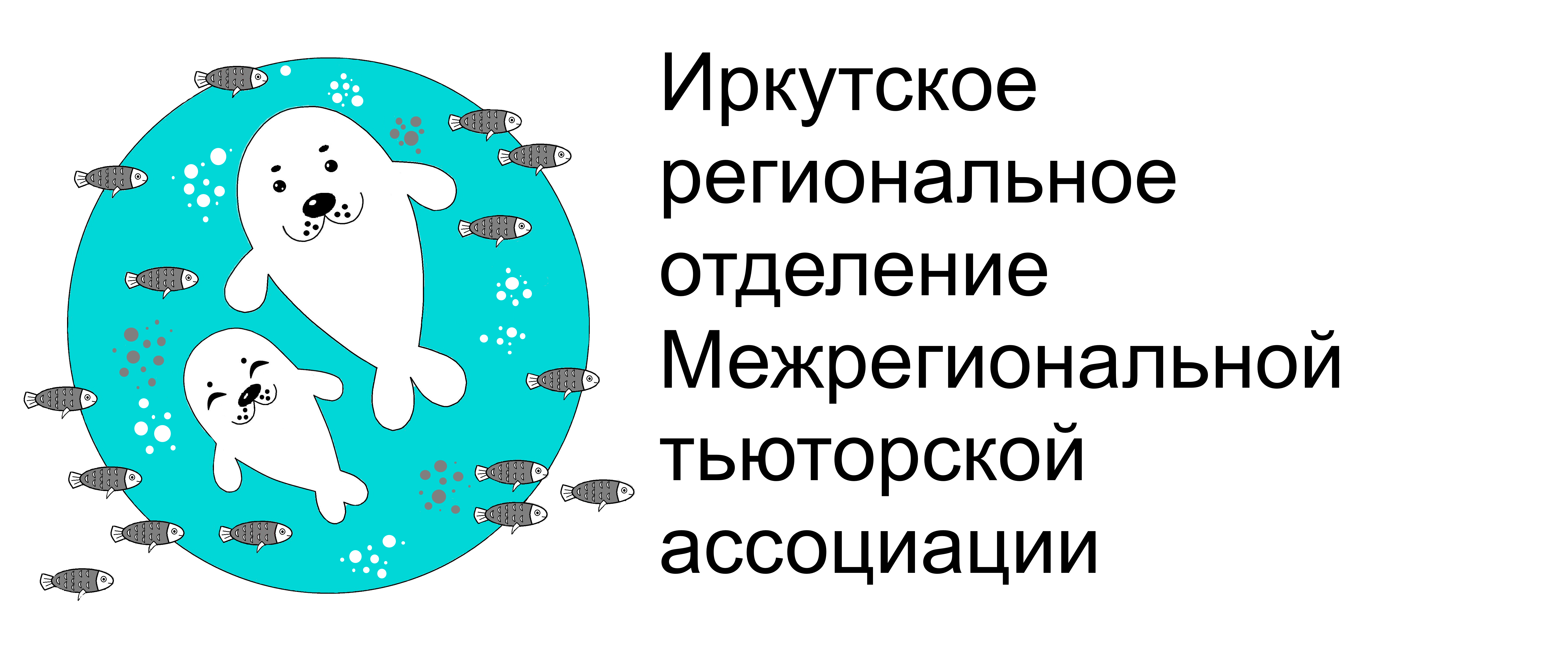 Приложение №2Условия проживания и питанияВозможен вариант выбора одноразового питания в день (обед или ужин).При регистрации участники могут выбрать категорию номера и оформить заявку через организаторов. В этом случае гарантируется скидка на проживание. При самостоятельном бронировании скидка не предусмотрена. Оплата проживания производится самостоятельно в зависимости от формы оплаты (наличными, по безналу, по договору). О необходимости составления договора сообщайте заранее!Приложение № 3Информация о программе С подробной программой ЛУТ можно будет ознакомиться, начиная с 1 мая, на сайте Межрегиональной тьюторской ассоциации и в социальных сетях на страницах МТА, ЛУТ и Иркутского регионального отделения МТА. Программа ЛУТ будет составлена таким образом, что участники смогут подать заявку на проведение мероприятия и составить свой образовательный маршрут.http://thetutor.ru/
https://www.facebook.com/groups/mta.tutor
https://www.facebook.com/Региональное-отделение-МТА-Иркутская-область-949018748539492/ПРО ЛУТ можно узнать:полистав фото-историю Летних университетов тьюторства на странице ЛУТ в Фейсбук https://www.facebook.com/groups/mta.lut/ почитав рефлексивные эссе дистанционных участников Летнего университета тьюторства-2016 на странице: http://www.thetutor.ru/biblioteka/biblioteka/esse-analiticheskie-zapiski-i-drugoe/109-esse-distant.html подписавшись на рассылку новостей от организаторов ЛУТ-2017 на странице http://forms.sendpulse.com/23404ac84d/ или в форме регистрации на странице ЛУТ-2017 на сайте МТА.Категория участниковРазмеры взноса до 10-го марта 2017 годаЧлены МТА8500 р.Другие участники15000 р.Категория участниковРазмеры взноса после 10-го марта 2017 годаЧлены МТА12 000 р.Другие участники18 000 р.Категория участниковРазмеры взноса до 10-го марта 2017 годаЧлены МТА дистанционно3000 р.Другие участники дистанционно5000 р.Размеры взноса после 10-го марта 2017 годаЧлены МТА дистанционно5000 р.Другие участники дистанционно7000 р. Категория номера Стоимость в сутки, в руб.Двухместный номер, стандарт3300Двухместный улучшенный (с видом на Ангару и Байкал)3600Одноместный стандарт2200Одноместный улучшенный(с видом на Ангару и Байкал)2400Семейный (для 2-х человек, двуспальная кровать+диван)4200Бизнес (для 2-х человек, 2 разд.кровати+диван)4200Дополнительное место (раскладушка)1000ПитаниеПитаниеЗавтракВходит в стоимость проживанияОбед комплексный 450Ужин комплексный400